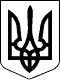 75 СЕСІЯ  ЩАСЛИВЦЕВСЬКОЇ СІЛЬСЬКОЇ РАДИ7 СКЛИКАННЯ                                                       РІШЕННЯ 29.08.2018р.                                                с. Щасливцеве                                  № 1165Про надання згоди на розробкутехнічної документації щодо поділу земельної ділянки у Генгірковському рекреаційному масиві вул. Набережна***          Розглянувши заяву громадян України *** і ***, щодо надання згоди на поділ земельної ділянки. яка знаходиться в їх користуванні на підставі договору оренди земельної ділянки з відповідними змінами, внесеними додатковими угодами  та надані документи, керуючись ст. 12, 19 Земельного кодексу України, ст. 56 Закону України «Про землеустрій», Закону України «Про оренду землі» ст. 26 Закону України «Про місцеве самоврядування в Україні», сесія Щасливцевської сільської радиВИРІШИЛА:1.Надати фізичним особам-підприємцям *** (ідентифікаційний номер ***)  та *** (ідентифікаційний номер ***) згоду на розробку технічної документації щодо поділу земельної ділянки комунальної власності із земель рекреаційного призначення відповідно до витягу з державного реєстру речових прав на нерухоме майно про реєстрацію права власності (індексний номер витягу  ***) з кадастровим номером 6522186500:11:004:0502 загальною площею 0,9585га, код цільового використання 10.08  (для культурно-оздоровчих потреб, рекреаційних, спортивних і туристичних цілей) що знаходиться у їх користуванні (оренді) на дві самостійні.2.Контроль за виконанням рішення покласти на комісію з питань регулювання земельних відносин та охорони навколишнього середовища.Сільський голова                                                             В.О.Плохушко